Busto Arsizio, li 13 settembre 2013Circ. n°    27WEB                                                                                                                                 Ai Sigg. DocentiOGGETTO: Collegio dei docenti - convocazioneCome da Comunicato n. 1, si precisa che il  Collegio dei docenti convocato per il 19 settembre 2013 in Aula Magna a partire dalle ore 14.30 -  (previste 2 ore circa) sarà sviluppato sul seguente o.d.g.:Approvazione del Verbale della seduta precedenteEsabac storia: comunicazioneGestione dell’ora alternativa – disponibilità docentiRete U.S.R.: parere del CDVerifica annuale: i dati di trasferimento e di non ammissioneIndicazione delle candidature a FS per loro individuazione formale – La internazionalizzazione in istituto.Rendicontazione delle emergenze in sede di revisione POF (prof. Rossi)Indicazioni per la redazione del POF e per la programmazione in sede di area e di progetti (tempistica e modalità) - Curricolo regionale/POF – valorizzazione del territorio;Modelli IDEI a.s. 2013/2014: proposte e deliberaDidattica: valutazioni – n. di prove per quadrimestre  -  didattica per competenze – voti orali e scritti – voto in condotta;Proposte e delibere su progetti/attività istituzionali: Orientamento, Cittadinanza/ Legalità/Memoria; Inclusione; Benessere e salute; Progetti Cariplo in atto. Altre proposte.Sicurezza e alternanza scuola/lavoro ( a cura di M. Colombo)I referenti dei progetti istituzionali sono pregati di inviare al D.S. eventuali note scritte da condividere con i colleghi docenti entro lunedì  16 p.v.	Il dirigente scolastico		Prof.ssa Cristina Boracchi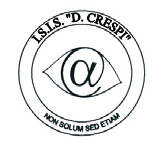 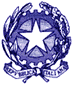 ISTITUTO DI ISTRUZIONE SECONDARIA  “DANIELE CRESPI” Liceo Internazionale Classico e  Linguistico VAPC02701R Liceo delle Scienze Umane VAPM027011Via G. Carducci 4 – 21052 BUSTO ARSIZIO (VA) www.liceocrespi.it-Tel. 0331 633256 - Fax 0331 674770 - E-mail: lccrespi@tin.itC.F. 81009350125 – Cod.Min. VAIS02700D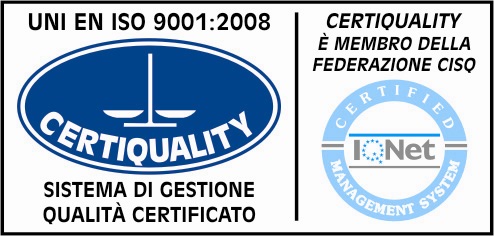 CertINT® 2012